Présence : Kymber Zahar, André Lapointe, Marc Drolet, Enel St-Justin	Absence : Eric Kimana	Observateurs/trices : Denis Simard, Christiane SoucyMot de bienvenue Kymber souhaite la bienvenue à tous. Adoption de l’ordre du jourKymber mentionne un changement dans l’ordre de voir élément dans la rencontre. Le point 5 devient maintenant le point sur l’AGE.19-02-2021 : Proposition 1Kymber Zahar propose l’adoption de l’ordre du jour tel que modifié.Appuyeur : André LapointeTous en faveurAdoptéDéclaration de conflit d’intérêtAucun conflit d’intérêtAdoption du procès-verbal du 6 février 2021Kymber fait le survol du procès-verbal du 6 février 2021. Pour ce qui est des finances, le travail se continue concernant le fait d’avoir l’information par projet. La majorité des suivis sur les affaires découlantes seront inclus dans le rapport de la PDG.19-02-2021 : Proposition 2Kymber Zahar  propose l’adoption du procès-verbal du 6 février 2021.Appuyeur : André LapointePour : 2Abstention : 1AdoptéeAGEKymber a discuté et demandé conseil auprès de certaines personnes ayant une expertise dans la gouvernance. Kymber mentionne le fait que nous sommes déjà le 19 février et que la fin de l’année financière se termine le 31 mars, les prévisions budgétaires seraient davantage un état réel des finances pour l’année en cours, voir avril 2020 à février 2021. Toutefois, cette information sera fournie lors de l’AGA pour l’année entière (12 mois) et vérifiée par notre vérificateur. De plus, en l’absence d’une direction, cela représente un défi important au niveau des ressources humaines. L’organisation d’une telle réunion en virtuel demandera beaucoup de temps et d’énergie. Déjà, les employés et la PDG sont très sollicités pour faire avancer les dossiers en urgence. Kymber suggère de ne pas faire l’AGE et de reporter les points du changement de nom à l’AGA en juin. Les prévisions budgétaires 2021-2022 pourraient y être présentées. Le point des élections et la ratification des postes comblés seraient à l’ordre du jour comme le stipule nos statuts et règlements. Kymber mentionne l’importance de bien expliquer les raisons de notre décision aux membres à travers notre infolettre. 19-02-2021 : Proposition 3Kymber Zahar  propose que L’ACFR cancelle son AGE prévu en début d’année 2021.Appuyeur : André LapointePour : 2Abstention : 1AdoptéeUn communiqué de presse sera envoyé dans la prochaine infolettre pour informer la communauté. Kymber et Marc s’occupe de l’écriture du communiqué. Coopter pour le conseil d’administration Kymber mentionne qu’il y a énormément de travail à faire et que c’est maintenant devenu trop pour elle. Elle a besoin de l’appui du CA et cela passe par le fait de coopter de nouveaux membres du CA temporairement, postes qui devront être ratifiés à l’AGA. Deux membres de la communauté ont partagé leur intérêt à se joindre à l’équipe de l’ACFR, Lana Siman, à titre de trésorière et Jean-Claude Gélinas, à titre de conseiller culturel. Kymber présente chacune des personnes en fonction de leur expertise et de leur implication communautaire. Marc souligne l’énorme charge de travail en l’absence d’une direction. Lors de la dernière réunion, Kymber a mentionné que son niveau de fatigue était très élevé et que cela affectait sa vie en général. Cette charge doit être répartie rapidement afin que Kymber ne soit pas submergée. Marc mentionne qu’il y a urgence à ce niveau et l’ajout de 2 nouvelles personnes au CA devenait une priorité. Les discussions sur le fait de coopter a été fait dans la réunion précédente. 19-02-2021 : Proposition 4Kymber Zahar propose de coopter Lana Siman à titre de trésorière. Appuyeur : André LapointeTous en faveurAdoptée19-02-2021 : Proposition 5Kymber Zahar propose de coopter Jean-Claude Gélinas comme conseiller culturel. Appuyeur : André LapointeTous en faveurAdoptée19-02-2021 : Proposition 3Kymber Zahar propose que les signataires de l’ACFR sont Kymber Zahar, Lana Siman et la future direction générale. Aussi que les noms de Marc Drolet et d’André Lapointe soient enlevés comme signataires. Appuyeur : André LapointeTous en faveurAdoptéeComité d’embaucheKymber mentionne que plusieurs candidatures ont été soumises. Le comité a fait déjà une première sélection pour les entrevues. Toutes les candidatures retenues jusqu’à présent sont des personnes résidentes déjà au Canada. Rapport de la PDG Information sur les activités de l’ACFR : Activité à la GRC le 21 février, le patinage, les capsules cuisine, yoga communautaire, chasse au trésor virtuelle pour le mois de la francophonie, la levée du drapeau pour la 1ère semaine du mois de mars, la Saint-Jean Baptiste, etc. Suivi sur les projets en cours, le café scolaire communautaire, le projet du bistro. De plus, Kymber travaille à faire des mises à jour sur le nouveau site Web de l’ACFR.Kymber informe les membres qu’il y aura une formation offerte aux organismes en virtuel sur la gouvernance le 27 février 2021 de 9h à 12h.  Le formateur est M. Roger Gauthier. Il est suggéré que les membres du CA y assiste. Kymber fera un suivi avec les membres non-présents afin de vérifier leur intérêt et leur présence.Varia ouvertAucun Prochaine réunionLa prochaine réunion sera déterminée plus tard en fonction de la disponibilité de tous. La deuxième semaine de mars est envisagée. Un Doodle sera envoyé.  Levée de la réunion Kymber Zahar propose la levée de la réunion à 18h18.___________________________________Secrétaire___________________________________Présidence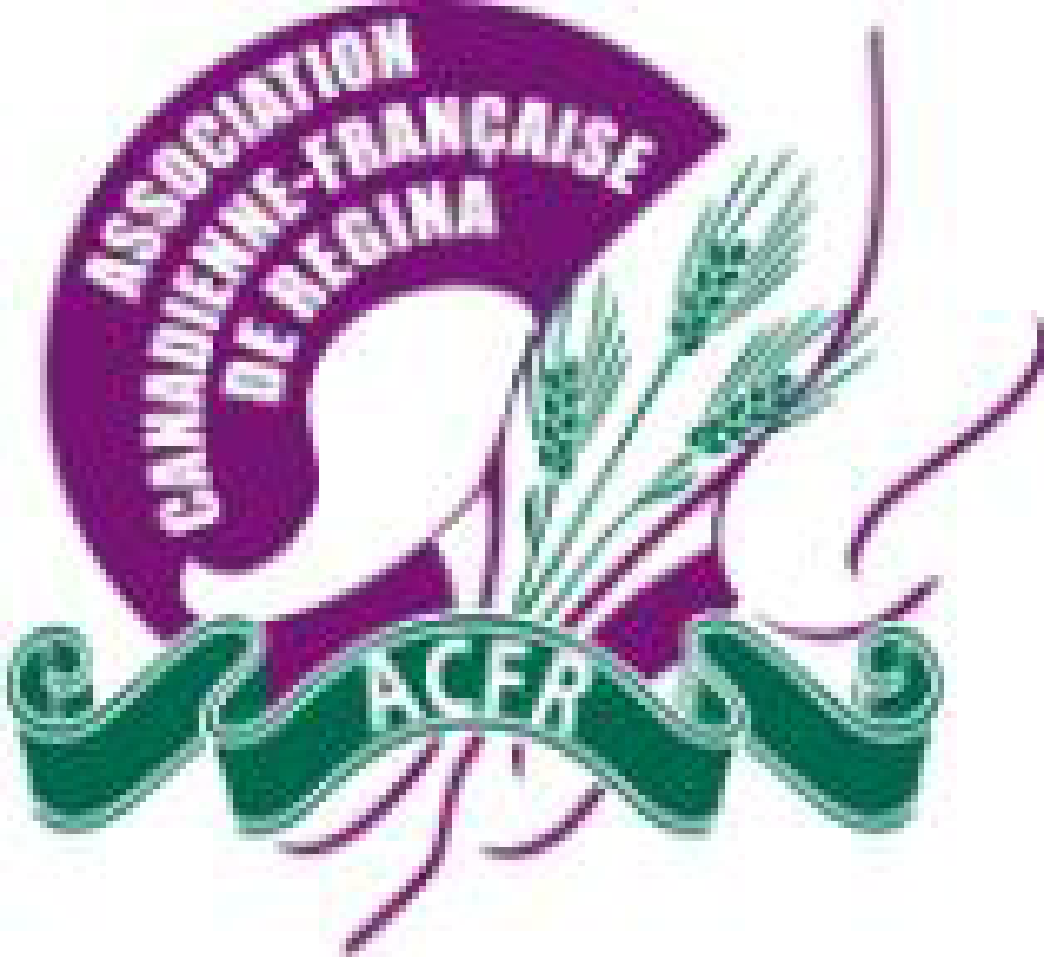 Association canadienne-française de ReginaProcès-verbalRéunion du CA 19 février 2021Zoom à 17h30